Objet:  1- Atelier informatique.Nous proposons de redémarrer l'activité "atelier informatique » 2018/2019 -Nous vous confirmons une première prise de contact le mardi 16 Octobre de 09H30 à 11H30au siège de l’ANR56 à Séné au-dessus du bureau de Poste.Ordre du jour proposé-Comment empêcher Google de vous suivre à la trace.-Doodle application.-Installer sans risque un logiciel douteux.-Montrer un élément d'une photo.************************************************************************Bien cordialement à tous, P/ Jacques BIZET et Daniel HéricherPaul Lasquellec *********************************************************************************Ne plus envoyer d'informations à Google Analytics avec Internet Explorer

Google Analytics est un service populaire utilisé par de nombreux éditeurs de sites Web pour récolter des informations sur leurs visiteurs : les pages visitées, la durée des visites, votre configuration, votre emplacement géographique, etc. Google peut donc facilement récolter des informations sur vous, même si vous n'utilisez pas explicitement un des services Google : il suffit d'aller sur un site qui utilise Google Analytics. 

Pour ne plus envoyer d'information à Google Analytics, et ce, quel que soit le site sur lequel vous êtes, vous devez installer un plugin à votre navigateur Web. Dans Internet Explorer, cliquez sur ce lien. Cliquez sur le bouton Télécharger le module complémentaire de navigateur pour la désactivation de Google Analytics (bêta). 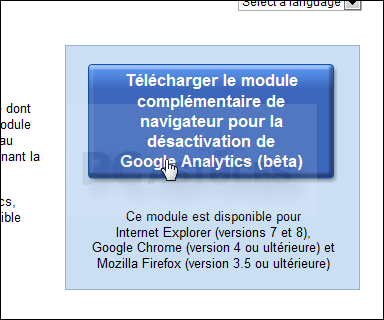 Cliquez sur le bouton Accepter et installer. 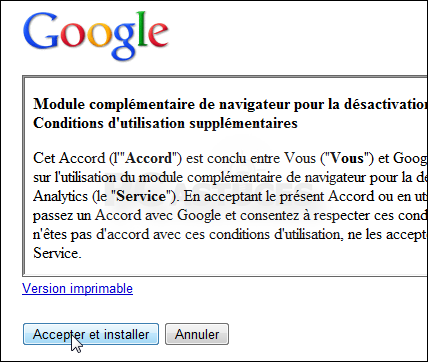 Cliquez sur le bouton Exécuter. 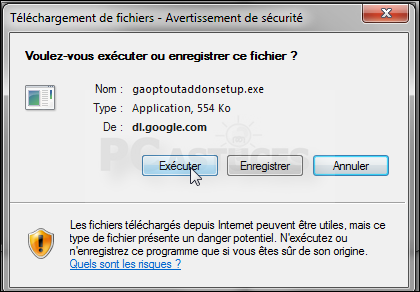 Cliquez une nouvelle fois sur Exécuter. 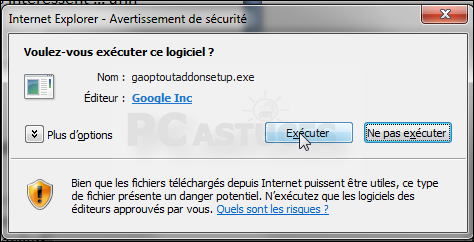 Une fois la copie des fichiers finie, cliquez sur le bouton Redémarrer le navigateur maintenant. 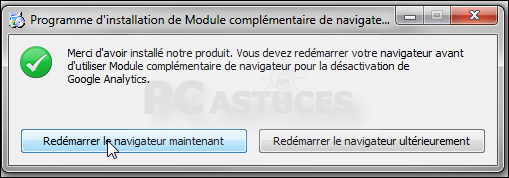 Lorsque vous ouvrez votre navigateur la fois suivante, un message vous indique que le module est bien installé. A partir de maintenant, votre navigateur Internet Explorer n'enverra plus d'informations à Google lorsque vous visiterez des pages utilisant Google Analytics. 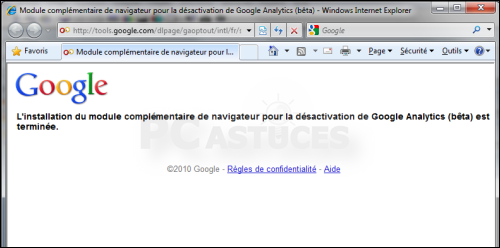 Etape suivante : Ne plus envoyer d'informations à Google Analytics avec Google ChromeSommaire du dossier : IntroductionNe plus envoyer d'informations à Google Analytics avec Internet ExplorerNe plus envoyer d'informations à Google Analytics avec Google ChromeNe plus envoyer d'informations à Google Analytics avec FirefoxDésactiver les annonces personnalisées*******************************************Installer sans risque un logiciel douteuxInstaller Sandboxie

Sandboxie est un logiciel gratuit dont vous pouvez acheter une licence pour débloquer certaines fonctionnalités. Toutes les fonctionnalités utilisées dans ce dossier se trouvent dans la version gratuite. Rendez-vous sur la fiche de Sandboxie dans la logithèque PC Astuces et téléchargez le logiciel. 

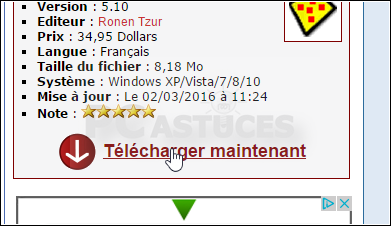 Ouvrez le fichier téléchargé. 

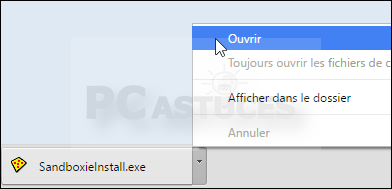 Sélectionnez la langue French et cliquez sur OK. 

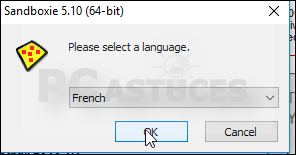 Cliquez sur J'accepte. 

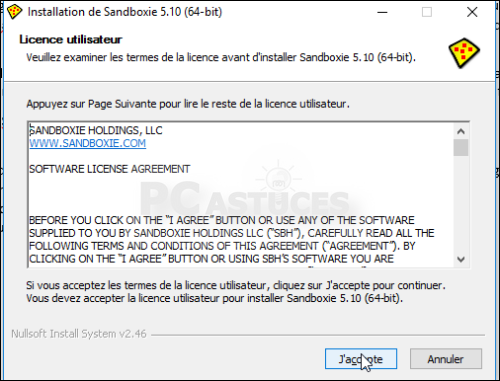 Cliquez sur Installer. 

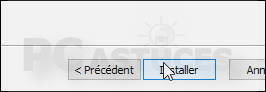 Cliquez ensuite 2 fois sur Suivant. 

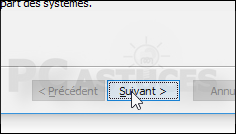 Cliquez enfin sur Fermer. 

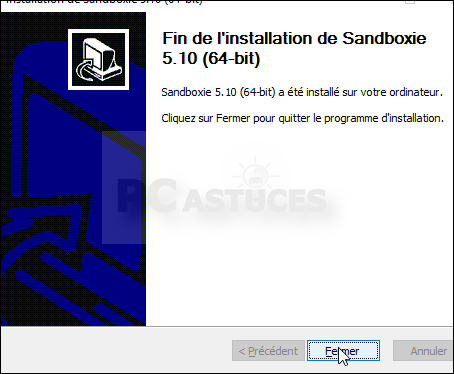 Etape suivante : Lancer un logiciel suspectSommaire du dossier : IntroductionInstaller SandboxieLancer un logiciel suspectQuitter SandboxieCréer un raccourci pour lancer directement un programme dans une sandbox*******************************************************************************Aller sur la page d'accueil Forfaits Aide Les cookies nous aident à fournir nos services. En utilisant nos services, vous acceptez notre utilisation des cookies. En savoir plus gratuitement Retrouvez-vous avec DoodleLe plus simple pour choisir des dates, des lieux et plus.Haut du formulaireBas du formulaireComparez les disponibilités de chacun afin de trouver le moment idéal pour se retrouver.Comment cela fonctionneSuggérer des propositionsSélectionnez des éléments comme les dates, les lieux ou les préférences pour votre sondage Doodle.Inviter les participants à voterAvec l'invitation, les participants peuvent sélectionner leurs préférences. Ils n'ont même pas besoin d'un compte.Sélectionnez la meilleure propositionUne fois les votes effectués, choisissez la proposition finale pour votre sondage Doodle !Intégration du calendrierOubliez les allées et venues ! Connectez votre calendrier Doodle pour créer des sondages et y participer directement depuis la vue du calendrier de Doodle. Doodle synchronise également automatiquement vos événements pour encore plus d'efficacité.Connectez votre calendrier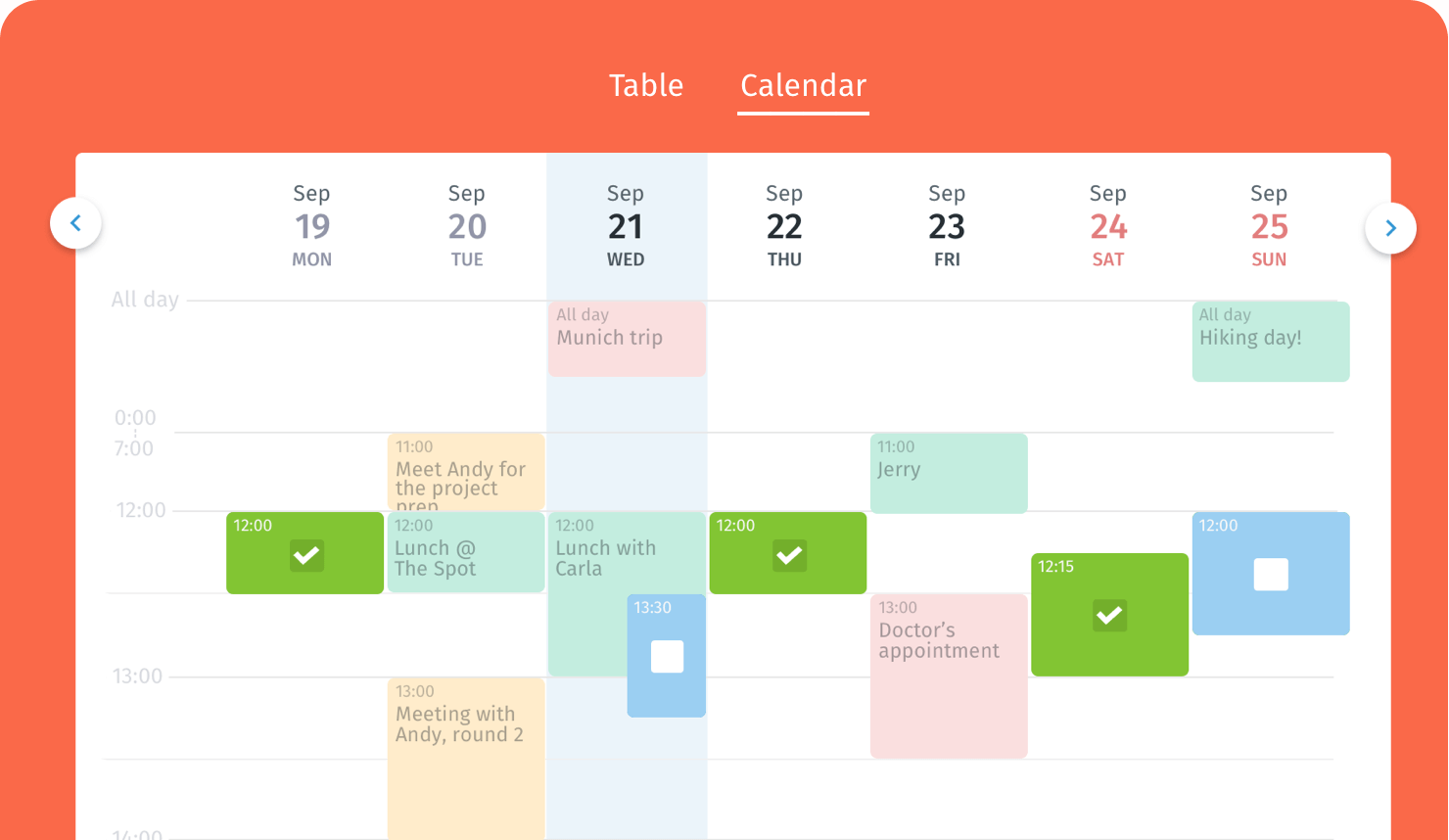 Tableau de bord personnaliséCe que nous aimons, c'est la simplicité ! Gérez vos sondages Doodle depuis un endroit organisé. Consultez tous vos sondages, ceux que vous avez créés et ceux auxquels vous avez participé, depuis votre tableau de bord.Aller sur le tableau de bord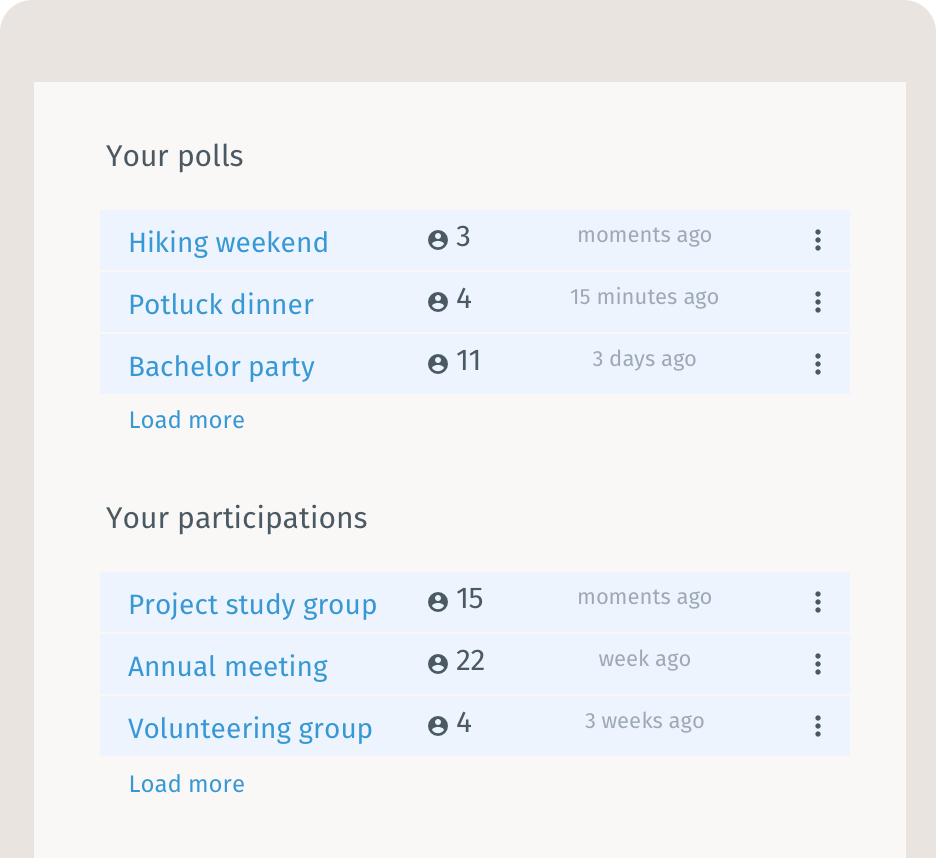 Doodle partoutSuivez vos sondages Doodle sur mobile et recevez des notifications d'activité. L'application gratuite Doodle fonctionne en continu avec tous vos appareils principaux.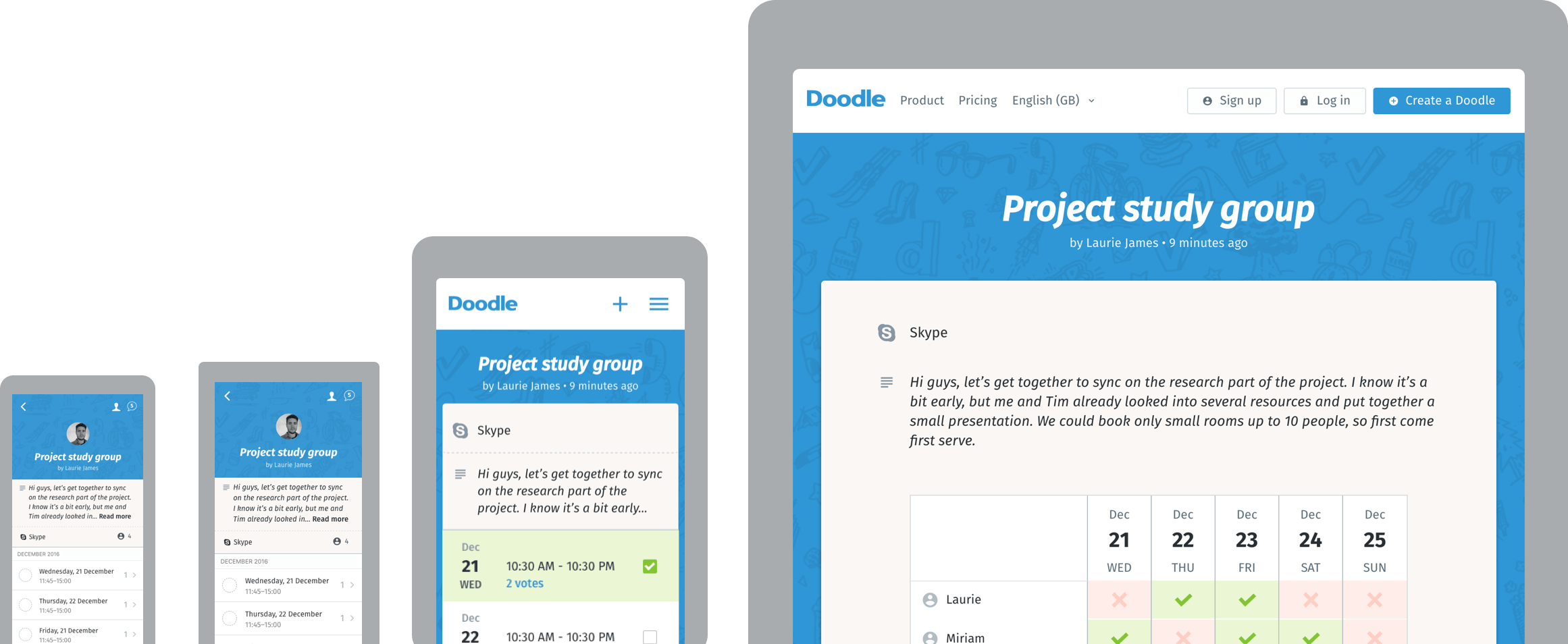 Sondages simplesAvec les choix textuels de Doodle, vous ne vous demanderez plus quel est le meilleur endroit où sortir, quoi faire, ou quel est le régime alimentaire de vos invités. Vos participants votent sur tout ce que vous imaginez.Créer un choix textuelChers invités au mariage,
Veuillez choisir votre régime alimentaire ci-dessous.
- Jenny et Carl Obtenez encore plus avec Doodle PremiumMarque personnaliséeRemplacez le logo Doodle avec votre propre choix de marque personnelle.Voir un exempleDemandez les informations de contactDemandez les adresses électroniques, les adresses postales ou les numéros de téléphones de vos participants.Voir un exempleSans publicitéNous proposons une expérience propre et sans publicité à vous et à vos participants. Aucune publicité. Juste Doodle.Découvrez Doodle PremiumNous aimons vous tenir au courant !N'oubliez pas de respirer avec ce qui se passe sur DoodleLire le blog DoodleÉquipeEmploisBlogEspace pressePublicité sur DoodleAideNous contacterCGMentions légalesPolitique de confidentialitéMade with in Zürich and Berlin — Let's do this! *****************************************************************************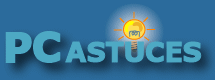 À LA UNE
Page d'accueil 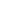 PRATIQUE
Astuces et dossiers 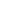 LOGITHÈQUE
Logiciels à télécharger 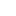 TABLETTE ET MOBILE
Applications et astuces 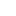 BONS PLANS
Achetez moins cher 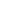 FONDS D'ÉCRAN
Images et photos 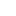 JEUX
En ligne 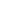 FORUM
Vos questions 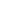 Haut du formulaireBas du formulaire > Tous les forums > Forum Base de connaissances PC Astuces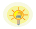  Montrer un élément d'une photo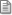 Ajouter un message à la discussionoct.19ven.oct.20sam.oct.22lun.oct.25jeu.oct.29lun.nov.3sam.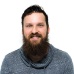 Thomas 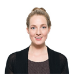 Pauline 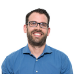 Jean 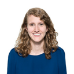 Emma Sans glutenVéganeSans lactoseHalalThomas Pauline Jean 1021S'inscrire | Se connecterclement  Posté le 25/03/2016 @ 15:36 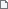 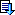 clement  Posté le 25/03/2016 @ 15:36 Equipe PC Astuces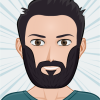 Montrer un élément d'une photo
Vous souhaitez attirer l'attention sur un détail dans une photo, pour signaler par exemple votre maison ou une personne ? Avec le logiciel gratuit PhotoFiltre, voici comment mettre simplement en valeur un élément. 

Tous les logiciels de dessins disposent d'outils pour dessiner et écrire sur une photo. Cela est le cas du logiciel gratuit PhotoFiltre que nous allons utiliser dans ce dossier. 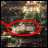 Vous allez ainsi pouvoir entourer l'élément à mettre en avant à l'aide d'une ellipse au trait épais et coloré. L'outil de texte vous permettra ensuite de spécifier une légende pour cet élément. Un simple trait ou une flèche vous permettra enfin de relier l'élément à la légende. 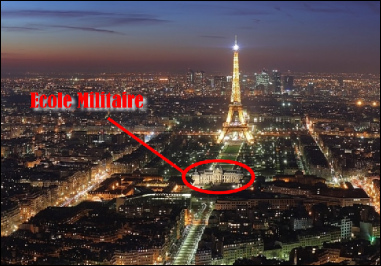 
En quelques instants, vous aurez fait ressortir un élément d'une photo ! Lien vers l'article : http://www.pcastuces.com/pratique/multimedia/montrer_element_photo/page1.htm***********************************************************************************Grossir ou diminuer  un élément d'une photoSimplement ? les gens qui font ça simplement sur des photos de presse ont plusieurs années de formation. 
Et d'autres outils pour le faire. Bah non, il n'y a pas d'outils de morphing dans la version freeware.
Donc il faut passer par un détourage, copier à part, modifier et réintégrer la zone
après avoir éventuellement nettoyé le terrain si on a fait maigrir le personnage.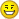 PublicitéPublicitéplatreu54 Posté le 23/07/2017 à 23:11 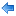 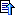 platreu54 Posté le 23/07/2017 à 23:11 platreu54 Posté le 23/07/2017 à 23:13 platreu54 Posté le 23/07/2017 à 23:13 